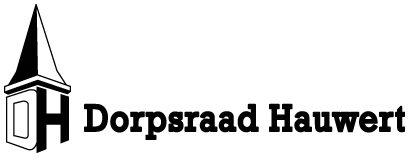 Secretariaat, Aris Ruijter, Hauwert 124e-mailadres: dorpsraad@dorphauwert.nlwebsite: www.dorphauwert.nl
Agenda dorpsraadvergadering Hauwert 
Datum: 20 november, aanvang 20:00
Waar: Dorpshuis De WerfAgendapuntenOpeningBinnengekomen stukken:Omgevingsvisie Medemblik2 oktober bijeenkomst, 19 oktober reflectieFixi-meldingenAlgemeen, HauwertWoningbouw HauwertUitgesteld, bestemmingsplan rond, rond de Kerst ter inzage.Notulen vorige vergaderingWebsite Dorpsraad HauwertVerkeersveiligheid:TuinstraatKlaverweideReflectiegroep omgevingsvisieJaarboek Historisch GenootschapInfogids 2023DorpsveilingDorpshuisBerichten van de ledenVoetbal Hauwert ‘65Rondvraag SluitingVergaderingen 2024 22 januari8 april24 juni16 september18 oktober